East Bridgewater Drama 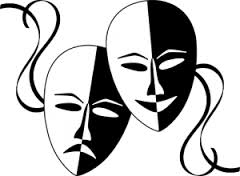 Presents The Little’s Drama After- School Program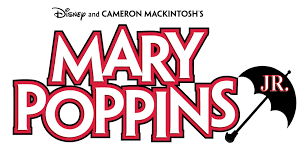 Open to all 1st and 2nd GradersThe “Little’s” Registration letter (which includes the rehearsal schedule for the “Little’s”), Registration Form and Release of Claim Form can be found and printed from our website www.eastbridgewaterdrama.com.    Click on Cast member entrance and password is Drama2019    All forms are under the MS Drama heading. Show Dates are Friday April 26th, Saturday April 27th and Sunday April 28th, 2019.Registration form, release of claim form and deposit are due Monday, January 14th, 2019If you have any questions, please email me at MLaslie@ebps.net. Looking forward to a great season!Dramatically yours,Micki LaslieEast Bridgewater Drama Program Director